Supplementary methods and results for 3RAD efficiency with low-quantity samples: a proof of conceptWe tested and compared our 3RAD protocol with the traditional ddRAD protocol (using the two flanking restriction enzymes from 3RAD and heat-killing after ligation) and 2RAD (using the two flanking restriction enzymes from 3RAD, but no heat-killing after ligation) with an array of sample dilutions. To simplify the comparison between protocols, we used as template the pUC19 vector (NEB N3041S), which contains XbaI cut-site at position 423 and EcoRI cut-site at position 396. Our methods were as follows:Amplified a ~500 bp fragment within the vector using the primers pUC19-215F-AAGGAGAAAATACCGCATCAGG and pUC19-774R-TAACCGTATTACCGCCTTTGAG and the following PCR recipe and conditions. We perform five PCR replicates.
5.0 L 5x Kapa HiFi Buffer
1.0 L  dNTP’s  (10 mM stock from Kapa kit)
34.5 L  dH2O  (to make final total volume 50 L)
2.0 L  Kapa HiFi DNA Polymerase (1 unit/L from Kapa kit) 
2.5 L  Forward Primer (5 M) 
2.5 L  Reverse Primer (5 M)5.0 L  pUC19 DNA 1 ng/LCycling conditions: 95C for 3 minutes (min), then 28 cycles of 95C for 30 sec, 50C for 30 sec, 72C for 30 sec; and a final extension at 72C for 5 minutes followed by holding at 4C.Pooled 5 PCR replicates and purified the PCR product with SpeedBeads with a 1:1 ratio and quantified with a Qubit fluorometer. This measured 24.8 ng/L.Made a 15 ng/L aliquot.Made a 10-fold dilution series from the 15 ng/L aliquot. We used these five products (one stock and four dilutions) as input for the 3RAD, 2RAD and ddRAD libraries, plus a negative control which was the same TE1X used for the series of dilutions. Digested with restriction enzymes using the following recipe:Cycling conditions: 37C for 1 hour. For the ddRAD experiment, we heat-killed REs with a 20 min incubation at 65C following digestion.Immediately added the ligation mix (5 L) to each sample. That mix was as follows:

2.75 L dH2O
1.5 L ATP (10 mM); note: rATP, NOT dATP
0.5 L 10x Ligase Buffer (ensure components are in solution [warm it up!])
0.25 L DNA ligase 400 units/L

Cycling conditions: 22 C for 20 min., 37 C for 10 min., 22 C for 20 min., 37 C for 10 min., 80 C for 20 min., then hold at 10 C.Set up PCR reactions with the following recipe per-sample:
5.0 L 5x Kapa HiFi Buffer
0.75 L  dNTP’s  (10 mM stock from Kapa kit)
11.75 L  dH2O  (to make final total volume 50 L)
0.5 L  Kapa HiFi DNA Polymerase (1 unit/L from Kapa kit) 
2.5 L  i5 Primer (5 M) 
2.5 L  i7 Primer (5 M) 
10.0 L  input DNA from Step 6  
Cycling conditions: 95 C for 2 min, followed by 15 cycles of 98 C for 20 sec, 60 C for 30 sec and 72 C for 30 sec; and a final extension at 72 C for 5 min, holding after at 12 C.Ran the PCR products of each of the three experiments on a 2% agarose gel. For every DNA input concentration tested, the first well corresponds to 3RAD, the second to 2RAD, and the third to ddRAD library.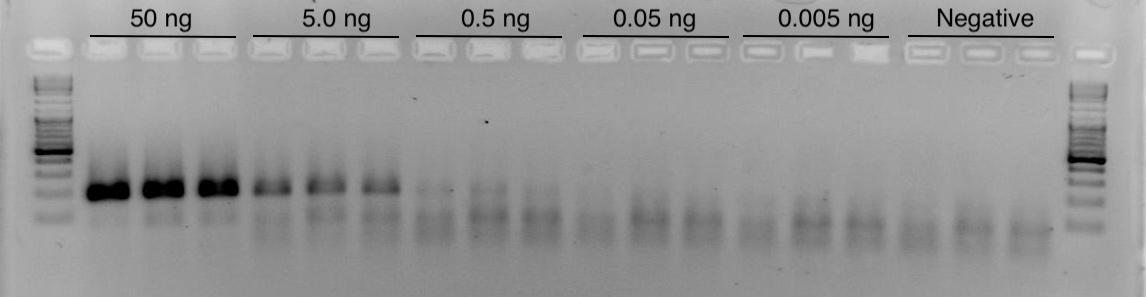 3RAD2RADddRADCutSmart 1.5L1.5 L1.5 LAdapters (2.5 M)2 L/each2 L/each2 L/eachDNA 3.3 L3.3 L3.3 LWater 4.7 L5.2 L5.2 LXbaI (20,000 U/mL)0.5 L0.5 L0.5 LEcoRI-HF (20,000 U/mL)0.5 L0.5 L0.5 LNheI (20,000 U/mL)0.5 L0 0 